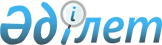 О внесении изменения в приказ Председателя Агентства Республики Казахстан по делам строительства и жилищно-коммунального хозяйства от 12 декабря 2011 года № 479 "Об утверждении Методики расчета сметы расходов на содержание общего имущества объекта кондоминиума"
					
			Утративший силу
			
			
		
					Приказ и.о. Председателя Агентства Республики Казахстан по делам строительства и жилищно-коммунального хозяйства от 6 августа 2012 года № 390. Зарегистрирован в Министерстве юстиции Республики Казахстан 17 августа 2012 года № 7859. Утратил силу приказом и.о. Министра национальной экономики Республики Казахстан от 26 марта 2015 года № 246      Сноска. Утратил силу приказом и.о. Министра национальной экономики РК от 26.03.2015 № 246 (вводится в действие по истечении десяти календарных дней после дня его первого официального опубликования).      В соответствии с подпунктом 10-4) статьи 10-2 Закона Республики Казахстан от 16 апреля 1997 года «О жилищных отношениях» и в рамках работы по совершенствованию ведомственных нормативных правовых актов ПРИКАЗЫВАЮ:



      1. Внести в приказ Председателя Агентства Республики Казахстан по делам строительства и жилищно-коммунального хозяйства от 12 декабря 2011 года № 479 «Об утверждении Методики расчета сметы расходов на содержание общего имущества объекта кондоминиума» (зарегистрированный в Реестре государственной регистрации нормативных правовых актов за № 7376, опубликованный в газетах «Казахстанская правда» и «Егемен Қазақстан» 24 апреля 2012 года) следующее изменение:



      в Методике расчета сметы расходов на содержание общего имущества объекта кондоминиума, утвержденной указанным приказом:



      пункт 15 изложить в следующей редакции:

      «15. Утверждение сметы расходов на проведение капитального ремонта общего имущества объекта кондоминиума требует обязательного рассмотрения и одобрения на собрании собственников помещения (квартир). Жилищная инспекция осуществляет согласование сметы расходов на проведение отдельных видов капитального ремонта общего имущества объекта кондоминиума, представленной органом управления объекта кондоминиума, финансируемых с участием жилищной помощи.».



      2. Департаменту жилищного хозяйства (Маслову В.К.) обеспечить государственную регистрацию настоящего приказа в Министерстве юстиции Республики Казахстан.



      3. Настоящий приказ вводится в действие по истечении десяти календарных дней после дня его первого официального опубликования.      И.о. Председателя                          Н. Тихонюк
					© 2012. РГП на ПХВ «Институт законодательства и правовой информации Республики Казахстан» Министерства юстиции Республики Казахстан
				